  УКРАЇНА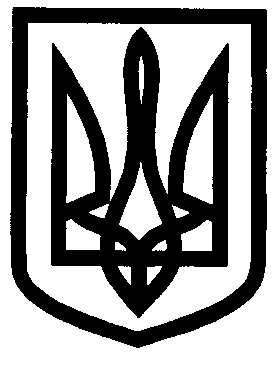 ХАРКІВСЬКА ОБЛАСТЬІЗЮМСЬКА ЗАГАЛЬНООСВІТНЯ ШКОЛА І – ІІІ СТУПЕНІВ №12ІЗЮМСЬКОЇ МІСЬКОЇ РАДИ ХАРКІВСЬКОЇ ОБЛАСТІНАКАЗ02.09.19р.									                      №  223-гПро проведення Тижня знань пожежної безпеки в Ізюмській загальноосвітній школі І-ІІІ ступенів №12Ізюмської міської ради Харківської областіНа виконання Закону України «Про охорону праці», наказу Міністерства освіти і науки України 15 серпня 2016 року № 974 «Про затвердження Правил пожежної безпеки для навчальних закладів та установ системи освіти України», зареєстрованого в Міністерстві юстиції України 08 вересня 2016 року № 1229/29359, відповідно до плану роботи школи, з метою популяризації знань правил пожежної безпеки, прищеплення навичок обережної поведінки в довкіллі та бережливого ставлення до збереження свого здоров'я, життя та життя оточуючих, формування практичних навичок прогнозувати небезпечні ситуації в разі виникнення пожежі та знаходити правильні рішення щодо безпечного виходу з нихНАКАЗУЮ:1. Заступнику директора школи з навчально-виховної роботи Бугай Л.І., відповідального за організацію роботи з охорони праці та безпеки життєдіяльності:Організувати та провести  Тиждень знань пожежної безпеки на тему: «З вогнем не жартуй!»                                                                                                         09.09.2019р.-13.09.2019р. Затвердити заходи Тижня знань пожежної безпеки (додаток до наказу)  									                      До 08.09.2019р.Класним керівникам 1-11 класів:2.2. Виконати всі заплановані заходи, приділивши особливу увагу розгляду практичних питань щодо навчання дітей правильному поводженню з вогнем та прищепленню навичок обережної поведінки в довкіллі та бережливого ставлення до збереження свого здоров'я і життя  та життя оточуючих.									    09.09.2019р.-13.09.2019р.2.3. Організувати участь учнів класу у виставці стіннівок, плакатів, у яких висвітлити питання основних вимог пожежної безпеки у побуті та громадських місцях, попередження пустощів дітей із вогнем.                                                                                                   09.09.2019р.-13.09.2019р.2.4.  Організувати розповсюдження листівок «Звернення до батьків»                                                                                                                09.09.2019р.-13.09.2019р.2.5. Провести показ документальниїх фільмів, відеосюжетів, мультфільмів щодо дотримання правил пожежної безпеки в побуті,  у користуванні газом, на прогулянці, в лісі.                                                                                                За встановленим планом-графіком                                                                          3.  Затвердити склад робочої комісії для визначення рівня проведеної роботи:Бугай Л.І., заступник директора з навчально-виховної роботи;Веприцька С.С., заступник директора з виховної роботи;Гончаренко Г.М., заступник директора з господарської роботи;Мєлєнь І.Б.,  педагог-організатор.4. Педагогу-організатору Мєлєнь І.Б.:4.1.У рамках Тижня провести конкурс тематичних малюнків на тему «Вогонь - не іграшка» для учнів 1-6 класів.                                                                                                                                  10.09.2019р.4.2. Підготувати та провести:-  конкурс  буклетів на тему «Правила пожежної безпеки» для учнів 7-8 класів;   										                10.09.2019р. - гру «Марафон юних пожежників» для учнів 5-7 класів;                                                                                                                                        11.09.2019р.                                                           4.3. Провести виступ агітбригад юних пожежників-рятівників  на тему «Запобігти, врятувати, допомогти!» за участю учнів 8-9 класів.                                                                                                                                     13.09.2019р. 4.4. Матеріали про проведену роботу розмістити на сайті школи.										           До 15.09.2019р.5. Завідуючій бібліотекою Толстій С.М.:5.1. Організувати виставку-огляд спеціальної літератури «Вогонь наш друг, та не завжди, чекати можна і біди».		                                                                                                               09.09.2019р.                                                           6.Контроль за виконанням даного наказу покласти на заступника директора з навчально-виховної роботи Бугай Л.І.Директор школи:					Н. М. МаликЗ наказом ознайомлені:				Бугай Л.І.							Веприцька С.С.							Гончаренко Г.М.Посікун Л.М.Школьна Н.О. Родімкіна М.В. Шевченко Н.Т. Борщ Н.В. Сніжко О.М. Мачуліна В.В. Донник М.Г. Ставченко В.І. Кокарєва М.О. Сухина А.В.Крамаренко І.М. Василенко В.П. Левченко О.М. Герасимова К.М.Вітік О.О.Олійник Н.В.Бойко І.В. Шевченко М.А.Сеплива А.М.Чорнобай М.О.Ткаченко Н.М.Вермійчук М.М.Перевозник Ю.П.Мєлєнь І.Б.   Додаток до наказу                                      від  02.09.2019р. № 223План проведення Тижня знань пожежної безпеки в Ізюмській загальноосвітній школі І-ІІІ ступенів№12  Ізюмської міської ради Харківської області№з/пЗаходиТермінвиконанняВідповідальні за  виконання1.Відкриття Тижня протипожежної безпеки: «З вогнем не жартуй!»  Загальношкільна лінійка. Оголошення плану роботи.Понеділок09.09.2019р.Заступник директора з навчально-виховної роботи Бугай Л.І.Заступник директораЗ виховної роботи Веприцька С.С.Педагог-організатор Мєлєнь І.Б.Класні керівники1-11класів1.Виставка-огляд спеціальної літератури «Вогонь наш друг, та не завжди, чекати можна і біди»09.09.2019р.Завідуючий бібліотекоюТолста С.М.2.Проведення уроку-тренінгу «Вогонь помилок не пробачає», тематичних бесід, годин спілкування «Пожежна безпека – проблема людства», «Це повинні знати всі», усного журналу «Вогонь-друг, вогонь-ворог»Вівторок10.09.2019р.Заступник директора з навчально-виховної роботи Бугай Л.І.Заступник директораЗ виховної роботи Веприцька С.С.Педагог-організатор Мєлєнь І.Б.Класні керівники1-11класів2.Конкурс віршів, ребусів та загадок про пожежну безпеку10.09.2019р.Заступник директора з навчально-виховної роботи Бугай Л.І.Заступник директораЗ виховної роботи Веприцька С.С.Педагог-організатор Мєлєнь І.Б.Класні керівники1-11класів2.Виготовлення стіннівки10.09.2019р.Заступник директора з навчально-виховної роботи Бугай Л.І.Заступник директораЗ виховної роботи Веприцька С.С.Педагог-організатор Мєлєнь І.Б.Класні керівники1-11класів2.Конкурс тематичних малюнків на тему «Вогонь не іграшка»10.09.2019р.Педагог-організатор Мєлєнь І.Б.Класні керівники1-6 класів2.Виготовлення буклетів на тему «Правила пожежної безпеки»10.09.2019р.Педагог-організатор Мєлєнь І.Б.Класні керівники 7-8 класів3.Гра «Марафон юних пожежників».Середа11.09.2019р.Педагог-організатор Мєлєнь І.Б.Класні керівники5-7класів3.Квест  «Юні вогнеборці»11.09.2019р.Класні керівники10-11 класів3.Вікторина-змагання «Будь обережним з вогнем»11.09.2019р.Класні керівники1-4 класівДиспут «Безпечне життя» (моделювання ситуацій).11.09.2019р.Класні керівники 8-9 класів4.Показ документального фільму «Пожежники» та «101 – служба порятунку» Четвер12.09.2019р.Педагог-організатор Мєлєнь І.Б.Класні керівники7-8 класів4.Показ документального фільму «Як користуватися вогнегасником»12.09.2019р.Педагог-організаторМєлєнь І.Б.Класні керівники 9-11 класів4.Показ мультфільмів «Фокс і Трот поспішають на допомогу. Пожежа» 4 серія 12.09.2019р.Класні керівники5-6 класів4.Показ відео сюжетів, мультфільмів щодо дотримання правил пожежної безпеки в побуті,  у користуванні газом, на прогулянці, в лісі.12.09.2019р.Класні керівники1-4 класів5.Виступ агітбригад юних пожежників-рятівників  на тему «Запобігти, врятувати, допомогти!»П’ятниця13.09.2019р.Заступник директора з навчально-виховної роботи Бугай Л.І.Заступник директораЗ виховної роботи Веприцька С.С.Педагог-організатор Мєлєнь І.Б.Класні керівники 8-9 класів5.Лінійка-закриття Тижня протипожежної безпеки на тему: «З вогнем не жартуй!»,  нагородження переможців конкурсів.13.09.2019р.Заступник директора з навчально-виховної роботи Бугай Л.І.Заступник директораЗ виховної роботи Веприцька С.С.Педагог-організатор Мєлєнь І.Б.Класні керівники 1-11 класів